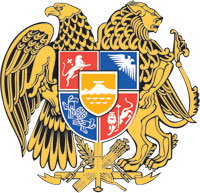 ՀԱՅԱՍՏԱՆԻ ՀԱՆՐԱՊԵՏՈՒԹՅԱՆ  ԿԱՌԱՎԱՐՈՒԹՅՈՒՆՈ  Ր  Ո  Շ  Ո Ւ  Մ10 փետրվարի 2022 թվականի  N            - Ա«ՀԱՅԱՍՏԱՆԻ ՀԱՆՐԱՊԵՏՈՒԹՅԱՆ ԿԱՌԱՎԱՐՈՒԹՅԱՆ ԵՎ ՈՒԿՐԱԻՆԱՅԻ ՆԱԽԱՐԱՐՆԵՐԻ ԿԱԲԻՆԵՏԻ ՄԻՋԵՎ ԲԱՐՁՐԱԳՈՒՅՆ ԿՐԹՈՒԹՅԱՆ ՈԼՈՐՏՈՒՄ ՀԱՄԱԳՈՐԾԱԿՑՈՒԹՅԱՆ ՄԱՍԻՆ» ՀԱՄԱՁԱՅՆԱԳՐԻ ՍՏՈՐԱԳՐՄԱՆ 
                 ԱՌԱՋԱՐԿՈՒԹՅԱՆԸ ՀԱՎԱՆՈՒԹՅՈՒՆ ՏԱԼՈՒ ՄԱՍԻՆ-----------------------------------------------------------------------------------------------------------------Ղեկավարվելով «Միջազգային պայմանագրերի մասին» Հայաստանի Հանրապետության օրենքի 7-րդ հոդվածով` Հայաստանի Հանրապետության կառավարությունը    ո ր ո շ ու մ     է.1.  Հավանություն տալ «Հայաստանի Հանրապետության կառավարության և Ուկրաինայի նախարարների կաբինետի միջև բարձրագույն կրթության ոլորտում համագործակցության մասին» համաձայնագրի ստորագրման առաջարկությանը:2. Հայաստանի Հանրապետության արտաքին գործերի նախարարին և Հայաստանի Հանրապետության կրթության, գիտության, մշակույթի և սպորտի նախարարին՝ կազմակերպել միջազգային պայմանագրի ստորագրումը:ՀԱՅԱՍՏԱՆԻ  ՀԱՆՐԱՊԵՏՈՒԹՅԱՆ                ՎԱՐՉԱՊԵՏ					         Ն. ՓԱՇԻՆՅԱՆ          Երևան